INTERNATIONAL FINANCE CORPORATION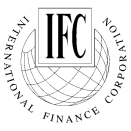 BOARD OF GOVERNORSResolution No. 106Membership of the Republic of BotswanaWHEREAS the Government of the Republic of Botswana has applied for admission to membership in the International Finance Corporation in accordance with Section 1(b) of Article II of the Articles of Agreement of the Corporation; andWHEREAS, pursuant to Section 17 of the By-Laws of the Corporation, the Board of Directors, after consultation with representatives of the Government of the Republic of Botswana, has made recommendations to the Board of Governors regarding the application of said Government;NOW, THEREFORE, the Board of Governors herebyRESOLVES:THAT the terms and conditions upon which the Republic of Botswana shall be admitted to membership in the Corporation shall be as follows:Definitions: As used in this resolution:“Corporation” means International Finance Corporation. “Articles” means the Articles of Agreement of the Corporation.“Dollars” or “$” means United States dollars.“Subscription” means the Capital Stock of the Corporation subscribed by a member.“Member” means member of the Corporation.Subscription: By accepting membership in the Corporation, the Republic of Botswana shall subscribe to 29 shares of the capital stock of the Corporation at the par value of $1,000 per share.Payment of Subscription: Before accepting membership in the Corporation, the Republic of Botswana shall pay $29,000 to the Corporation in full payment of the capital stock subscribed.Information: Before accepting membership in the Corporation, the Republic of Botswana shall furnish to the Corporation such information relating to its application for membership as the Corporation may request.Acceptance of Membership: The Republic of Botswana shall become a member of the Corporation with a subscription as set forth in paragraph 2 of this resolution, as of the date when the Republic of Botswana shall have complied with the following requirements:made the payment called for by paragraph 3 of this resolution;furnished such information as may have been requested by the Corporation pursuant to paragraph 4 of this resolution;deposited with the International Bank for Reconstruction and Development an instrument stating that it has accepted without reservation in accordance with its law the Articles and all the terms and conditions prescribed in this resolution, and that it has taken all steps necessary to enable it to carry out all its obligations under the Articles and this resolution; andsigned the original Articles held by the International Bank for Reconstruction and Development.Limitation on Period for Acceptance of Membership: The Republic of Botswana may accept membership in the Corporation pursuant to this resolution until June 29, 1979, or such later date as the Board of Directors may determine.(Adopted on February 26, 1979)